CENTRO EDUCACIONAL DE ADULTOS ISABEL LA CATOLICA.                    “María del Carmen Vivanco Fierro”Unidad Técnica Pedagógica                                                                               “profesoramaricarmen2020@gmail.com” Puente Alto.EVALUACION DE  Nº 8“TERCER NIVER A”INSTRUCCIONES GENERALES DEL PROFESOR.EVALUACION.NOMBRE DEL ALUMNOS:CURSO:DEPARTAMENTOLENGUAJE Y COMUN ICACIÓNASIGNATURAEstudios SocialesOBJ. PRIORIZADOSAplica estrategias para la lectura comprensiva y crítica de diversos tipos de textos adecuados para el nivel, cuyo tema está relacionado con el mundo del trabajo. • Analiza críticamente la información obtenida de los medios de comunicación. • Utiliza estrategias para la producción de diversos textos escritos.FECHA DE INICIO02 de Noviembre2021FECHA DE ENTREGA08 de noviembre 2021Lea comprensivamente cada una de las preguntas para desarrollar la  evaluación. Te recuerdo que está basada en la guía Nº 8. ´I. Item de comprensión lectora.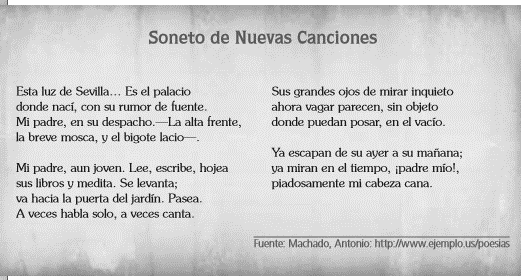 1. Marque el tipo de rima que tiene el poema.               Consonante                            Asonante¿Por qué?____________________________________________________________________________________________________________________________________________2. Transforme una estrofa del poema utilizando el tipo de rima diferente a la que tiene.Complete el siguiente organizador gráfico.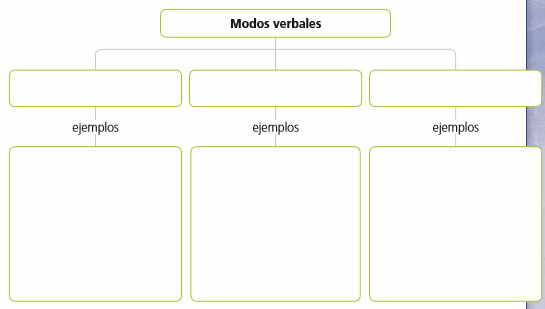 En las siguientes oraciones, ¿qué palabra cumple la función verbal?      1. Antonio trabajó ayer.               a) Antonio                             b)  trabajó                                  c) ayerDespués de tanto tiempo termino mañana el proyecto.  a)   después                             b)   tiempo                                 c) termino5. Marque el verbo que encuentres en las siguientes oraciones:a) Yo hice un trabajo para mis hermanos en Aysén.b) Ella compró herramientas para los jardineros que trabajan cerca del parque.c) Contrataron gente ayer.6. Complete el siguiente esquema.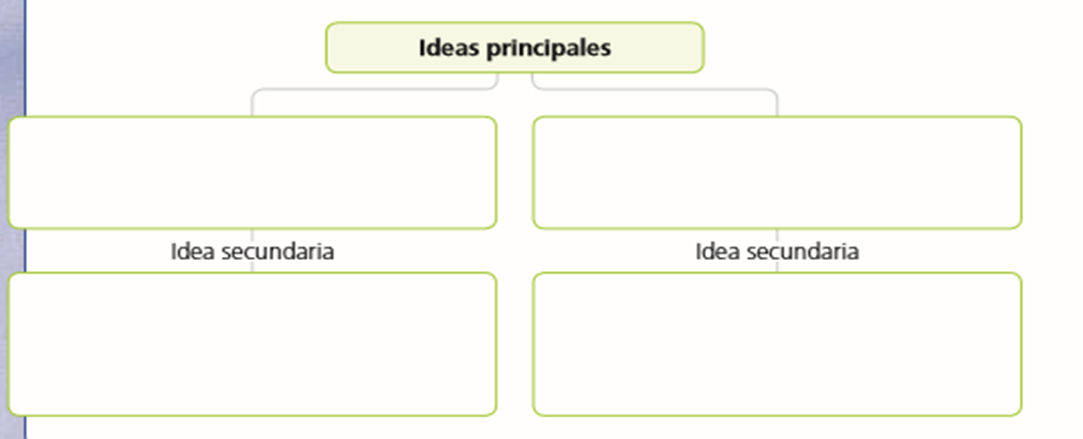 